Олимпиада – это выявление  одаренных учащихся, потенциала учащихся, проверка их знаний.  В школе прошли классные часы на темы «История олимпиад», « Мой любимый предмет», «Олимпиада – помощник в сдаче ОГЭ и ЕГЭ». Также была проведена викторина под названием « Наш олимпиадный праздник». Провели родительское собрание, посвященное Всероссийской олимпиаде школьников.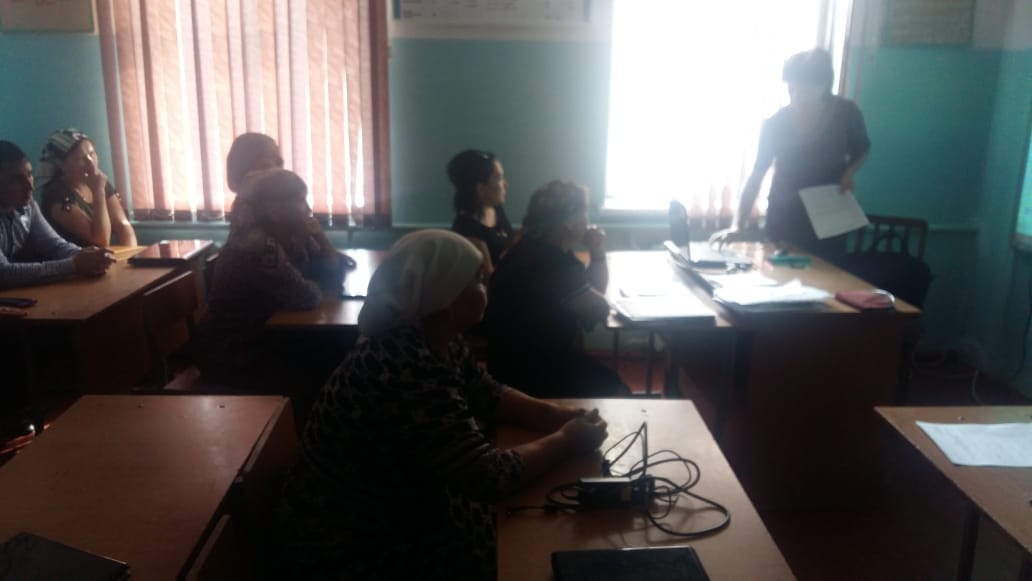 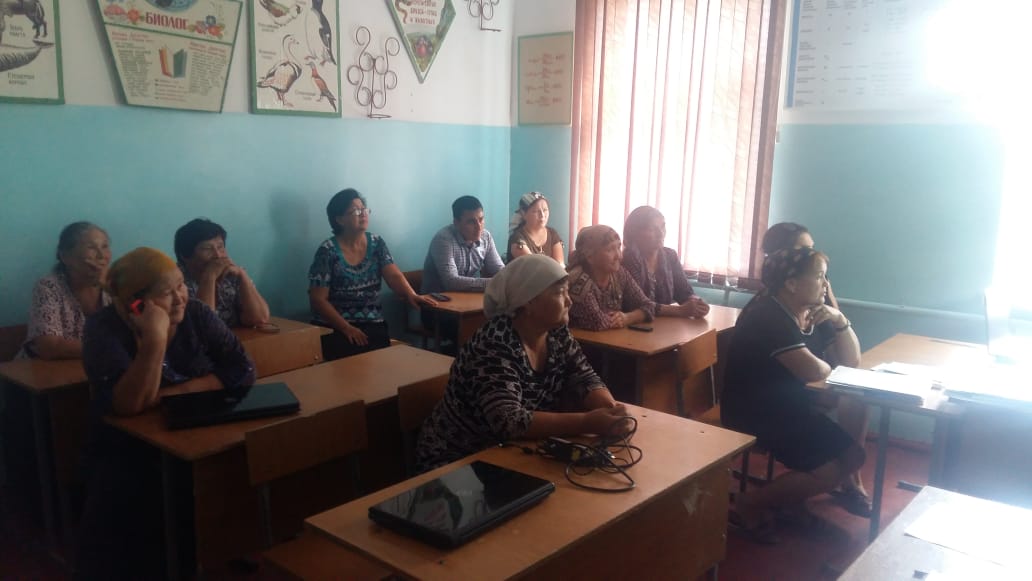 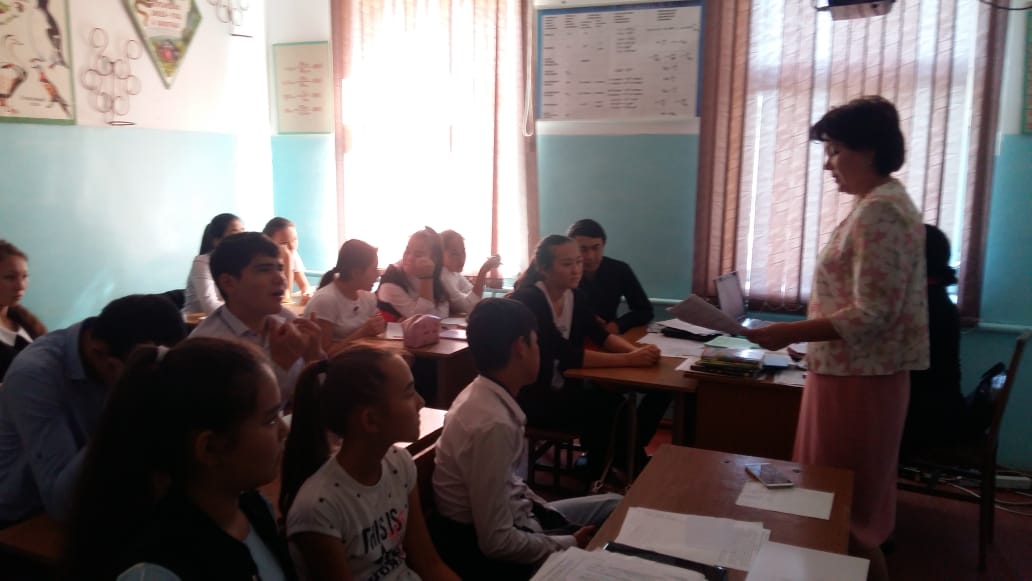 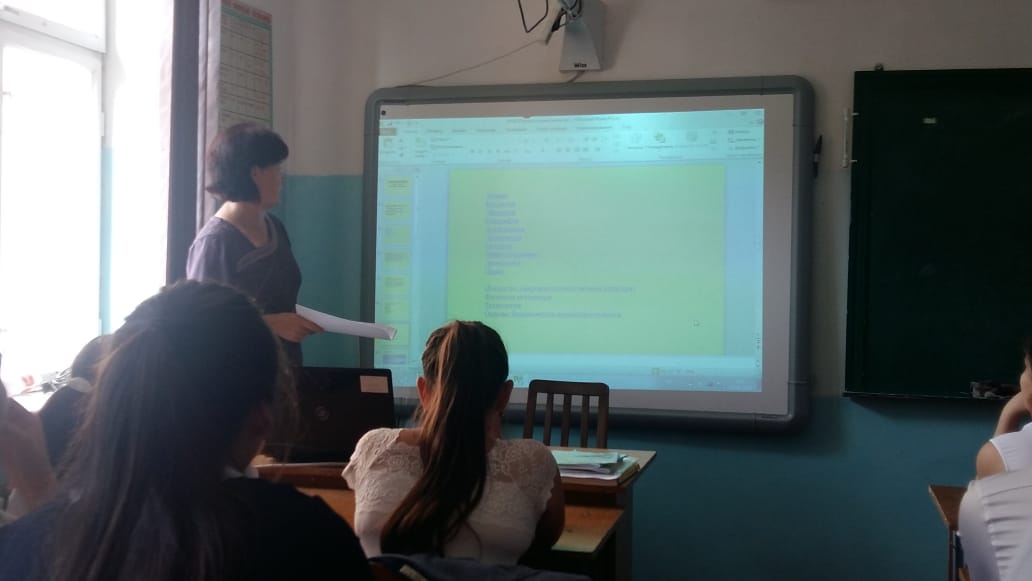 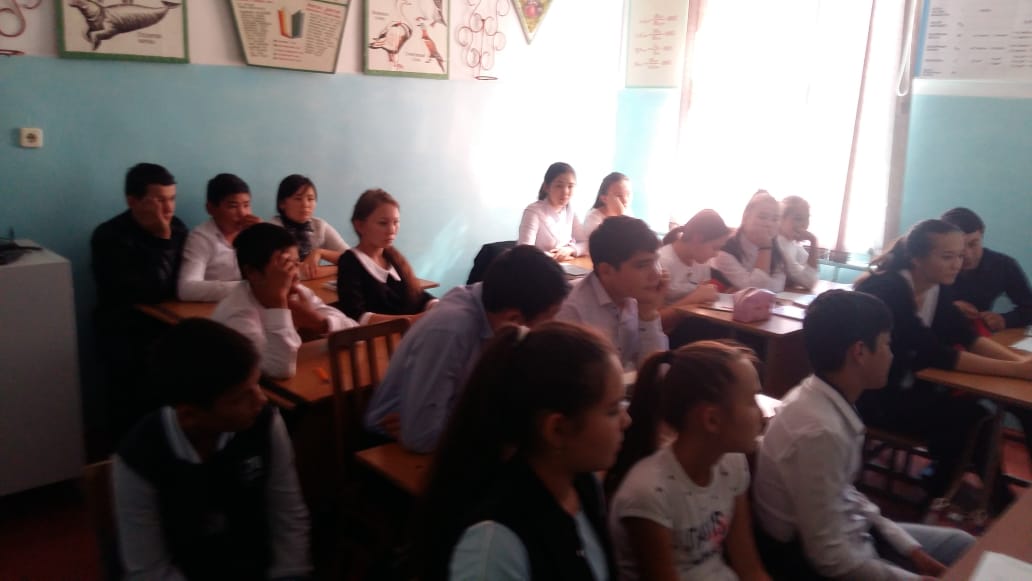 